    20.02.2020  в  ГКОУ РО Пролетарской школе-интернате был организован праздничный концерт, посвященный Дню защитника Отечества.          23 февраля - День защитника Отечества, день достойных и сильных мужчин! Именно в этот день начался массовый призыв добровольцев в ряды вооруженных сил, однако фактически Рабоче-крестьянская Красная Армия и Красный Флот были созданы 28 и 29 января 1918 года для защиты Советской России от внешних и внутренних врагов декретом Совета народных комиссаров РСФСР. Таким образом, Красной Армии и Красному флоту в этом году исполнилось 102 года!          День защитника Отечества - это праздник людей с чистой совестью, праздник народа, умеющего постоять за себя и за свою землю.            Цель мероприятия - содействие развитию детского патриотизма, социализации обучающихся с ограниченными возможностями здоровья.        Самые почетные зрители – мужчины, педагоги и работники школы- интерната принимали поздравление и теплые слова в свой адрес от обучающихся.  На мероприятии в этот праздничный день прозвучали песни в исполнении старшего вокала «Вдохновение» «С 23 февраля!»,  младшего вокала «Искорка» «Мой папа хороший!», дуэта Алины и Карины Каспер «Перед боем», дуэта Александра Гришина и Степана Орлова «Шли солдаты на войну», трио  Игоря Хайсюк, Сергея Игнатенко и Дмитрия Дубины «Три богатыря», песня «Младший лейтенант» в исполнении Дианы Ахмедгалиевой. 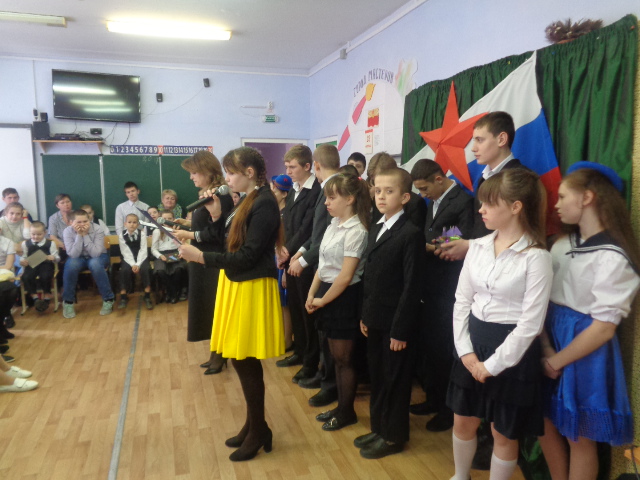 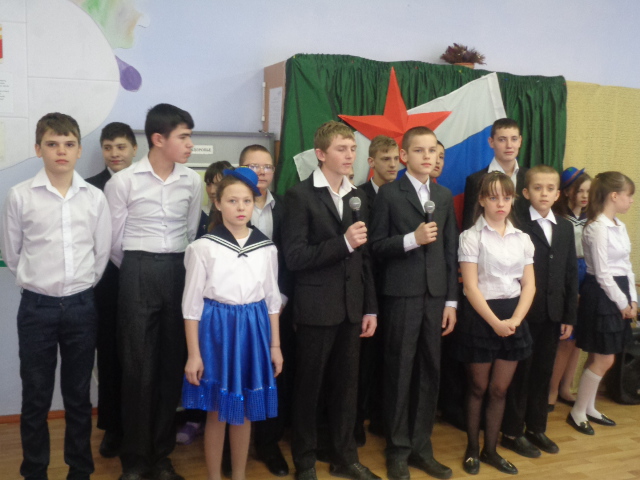 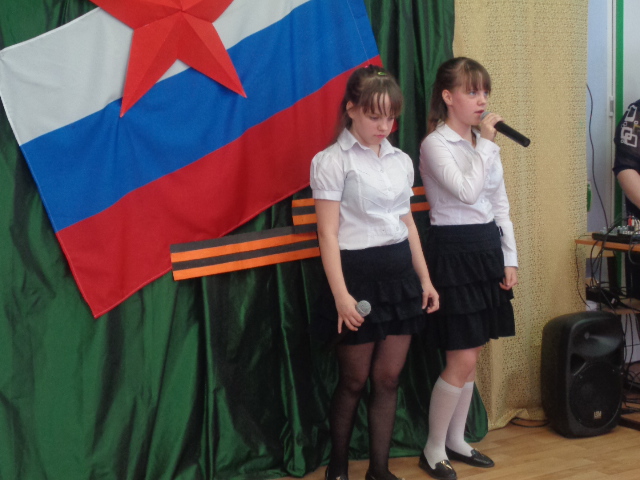 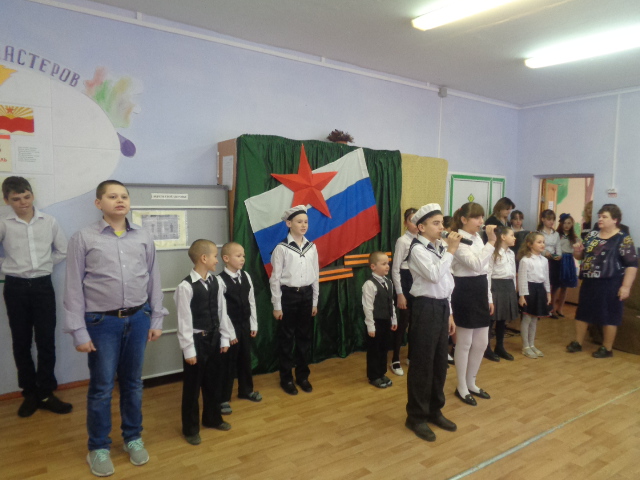 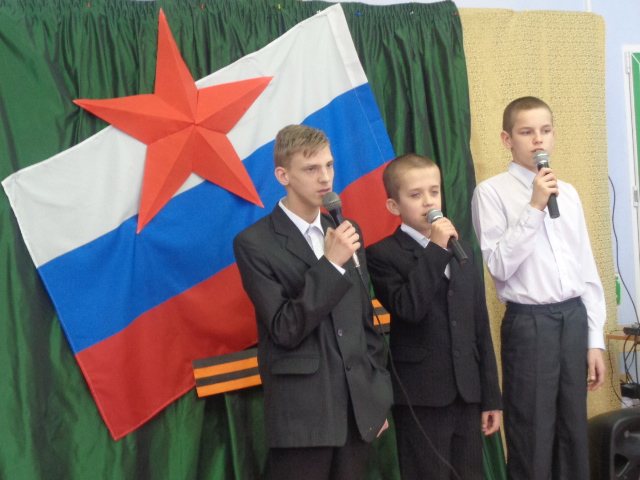      Обучающиеся начальной школы в честь праздника  прочитали стихотворения и изобразили сценку «Братья».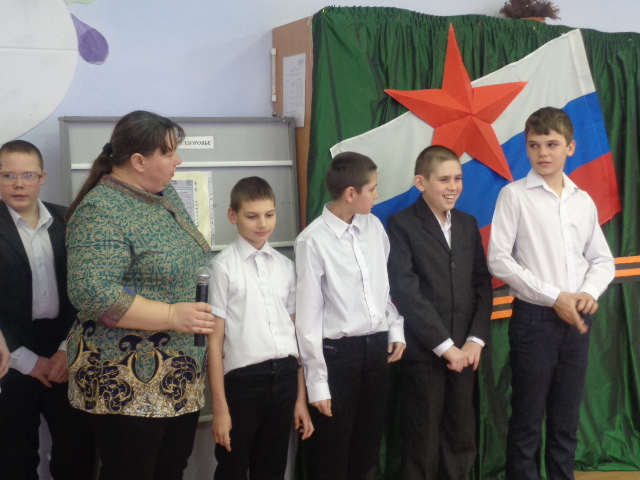      Необыкновенно красивый номер «Бравые солдаты» подготовили обучающиеся 1,2 ТМНР классов.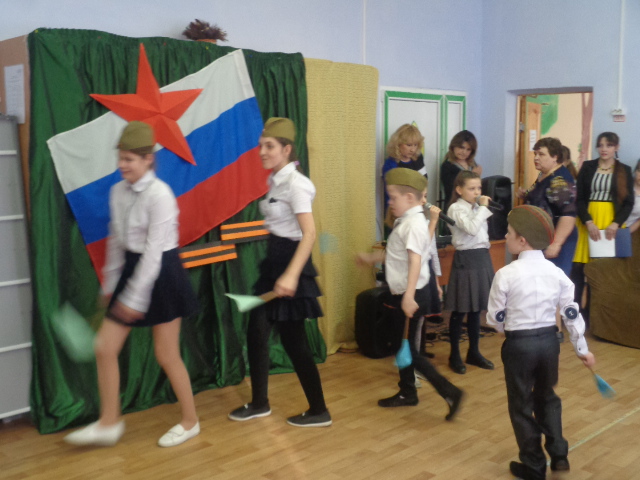      В завершении концерта  обучающиеся танцевального ансамбля «Солнышко» исполнили танец «Ты морячка, я моряк».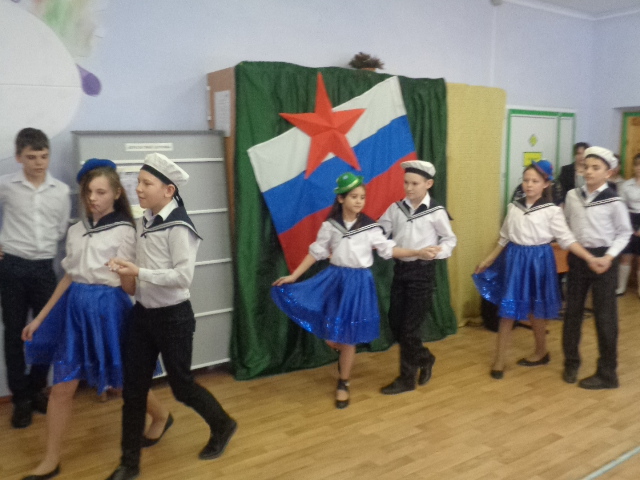     Обучающиеся под руководством воспитателей сделали своими руками и вручили красочно оформленные открытки и  поделки всем мужчинам- педагогам. 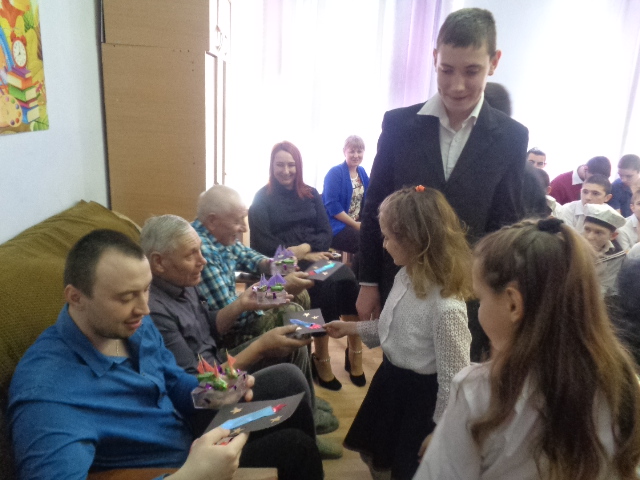      Всего в празднике «День защитника Отечества» приняли участие 75 обучающихся школы-интерната.        Этот чудесный праздник стал признанием подрастающего поколения в любви и уважении к тем, кто охраняет и защищает нашу Родину.  Искренне благодарим всех, кто несет свою боевую и профессиональную вахту! Желаем вам, уважаемые защитники Родины, здоровья, крепости духа, успехов в ратной службе, мира и благополучия!      Информацию  подготовила     заместитель директора по ВР      Р.М. Калиниченко